Об утверждении Положения и состава санитарно-противоэпидемической комиссии Ибресинского  района Чувашской РеспубликиВ соответствии с Федеральным законом от 30.03.1999 № 52-ФЗ «О санитарно-эпидемиологическом благополучии населения», Федеральным законом от 06.10.2003 № 131-ФЗ «Об общих принципах организации местного самоуправления в Российской Федерации», Законом Чувашской Республики от 18.10.2004 г. № 19 «Об организации местного самоуправления в Чувашской Республике», Уставом Ибресинского района Чувашской Республики, администрация Ибресинского района п о с т а н о в л я е т:1. Утвердить Положение о санитарно-противоэпидемической комиссии Ибресинского района Чувашской Республики (Приложение № 1).2. Утвердить состав санитарно-противоэпидемической комиссии Ибресинского района Чувашской Республики (Приложение № 2).3. Контроль за исполнением настоящего постановления возложить на заместителя главы администрации - начальника отдела образования администрации Ибресинского района Федорову Н.А.4. Настоящее постановление вступает в силу после его официального опубликования.           Исп.Александрова Л.Н.   8(83538)2-19-99Приложение №1 к постановлению администрацииИбресинского района Чувашской Республики от  24 .04.2019 № 206Положение
о санитарно-противоэпидемической комиссии Ибресинского района1. Общие положения1.1. Санитарно-противоэпидемическая комиссия Ибресинского района (далее - Комиссия) является координационным органом, обеспечивающим согласованные действия заинтересованных органов Ибресинского района в решении задач, направленных на предупреждение (профилактику) массовых инфекционных и неинфекционных заболеваний и отравлений населения и обеспечение санитарно-эпидемиологического благополучия населения района.1.2. Комиссия в своей деятельности руководствуется Конституцией Российской Федерации и Конституцией Чувашской Республики, законами Российской Федерации и Чувашской Республики, указами и распоряжениями Президента Российской Федерации и Главы Чувашской Республики, постановлениями и распоряжениями Правительства Российской Федерации и Кабинета Министров Чувашской Республики, а также настоящим Положением.2. Основные задачи2.1. Разработка мероприятий по предупреждению и ликвидации эпидемий, эпизоотий, эпифитотий, массовых инфекционных и неинфекционных заболеваний, отравлений и обеспечению санитарно-эпидемиологического благополучия.2.2. Рассмотрение и решение вопросов деятельности заинтересованных органов Ибресинского района в области профилактики массовых заболеваний и отравлений населения района.2.3. Организация обеспечения санитарно-эпидемического благополучия населения района.2.4. Подготовка и внесение в установленном порядке предложений по разработке и совершенствованию нормативно-правовых актов по профилактике эпидемий, массовых заболеваний и отравлений, обеспечению санитарно-эпидемиологического благополучия населения района, а также по вопросам возмещения ущерба, причиненного здоровью граждан района в результате нарушений требований санитарного законодательства Российской Федерации.3. Основные обязанности и функции3.1. Организует оперативное рассмотрение вопросов, связанных с возникновением на территории Ибресинского района неблагополучной санитарно-эпидемиологической обстановки, массовых инфекционных и неинфекционных заболеваний и отравлений среди населения и предупреждением их распространения.3.2. Разрабатывает и организует осуществление комплексных мероприятий, обеспечивающих локализацию и ликвидацию очагов массовых заболеваний среди населения, улучшения санитарно-эпидемиологической обстановки, принимает решения по этим вопросам и контролирует их выполнение.3.3. Определяет необходимость введения и отмены в установленном порядке на территории Ибресинского района особых условий и режимов проживания населения и ведения хозяйственной деятельности, направленных на предотвращение распространения и ликвидацию массовых заболеваний и отравлений населения, очагов особо опасных инфекционных болезней человека и обеспечение санитарно-противоэпидемической обстановки на территории Ибресинского района и прогнозы ее изменения, а также выполнения санитарного законодательства Российской Федерации.3.4. Подготавливает рекомендации по решению проблем профилактики массовых заболеваний и отравлений населения и обеспечению санитарно-противоэпидемического благополучия.4. Основные права4.1. Запрашивать в установленном порядке и получать от поселений Ибресинского  района информацию о случаях массовых заболеваний, отравлений населения, неудовлетворительной санитарно-эпидемиологической обстановки, нарушениях санитарного законодательства Российской Федерации и принимаемых мерах по предупреждению распространения заболеваний, локализации и ликвидации очагов массовых заболеваний и отравлений, обеспечению безопасных и безвредных для здоровья населения района условий среды его обитания.4.2. Заслушивать на своих заседаниях должностных лиц администраций поселений Ибресинского района, руководителей организаций, учреждений и предприятий района независимо от их ведомственной подчиненности и организационно-правовых форм по вопросам реализации мер, направленных на профилактику массовых заболеваний и отравлений, обеспечению санитарно-эпидемиологического благополучия, а также по выполнению решений и рекомендаций Комиссии, принятых в соответствии с ее компетенцией.4.3. Вносить предложения о привлечении к ответственности лиц, действия или бездействие которых непосредственно привели (или способствовали) к возникновению случаев массовых заболеваний и отравлений населения, не обеспечению санитарно-эпидемиологического благополучия и невыполнению санитарного законодательства.4.4. Разрабатывать и организовывать осуществление комплекса мероприятий, обеспечивающих улучшение санитарно-эпидемиологической обстановки, осуществлять мониторинг их выполнения.5. Организация работы5.1. Состав Комиссии утверждается постановлением администрации Ибресинского района.5.2. Деятельностью Комиссии руководит ее председатель, который несет персональную ответственность за выполнение возложенных на комиссию задач.5.3. Заседания комиссии проводятся по необходимости, но не реже одного раза в квартал.5.4. Решения Комиссии оформляются протоколом и доводятся до заинтересованных лиц и администраций поселений Ибресинского района, организаций, должностных лиц и граждан в виде соответствующих выписок.По вопросам, требующим решения главы администрации Ибресинского района, Комиссия в установленном порядке вносит соответствующие предложения.5.5. Протокол заседания комиссии должен содержать сведения о дате, лицах, присутствующих на заседании комиссии, вопросах повестки дня заседания комиссии, результатах голосования и принятых решениях.Протокол заседания комиссии подписывают председательствующий на заседании комиссии и секретарь комиссии.Приложение № 2 к постановлению администрацииИбресинского района Чувашской Республики от  24 .04.2019 № 206Состав
санитарно-противоэпидемической комиссии Ибресинского районаФедорова Н.А. - заместитель главы администрации - начальник отдела образования администрации Ибресинского района, председатель комиссии;Захарова Е.П. - ведущий специалист-эксперт отдела информатизации и социального развития администрации Ибресинского района, секретарь комиссии.     Члены комиссии:Эскеров Х.К. - начальник ОМВД России по Ибресинскому району (по согласованию);Чернова Н.А. - начальник отдела экономики и управления имуществом администрации Ибресинского района;Захаров А.Л. - заведующий сектором специальных программ администрации Ибресинского  района;Иванова В.А. - начальник БУ ЧР «Ибресинская районная станция по борьбе с болезнями животных» Госветслужбы Чувашии (по согласованию);Мясникова Н.П. - главный врач БУ ЧР «Ибресинская центральная районная больница» Министерства здравоохранения Чувашской Республики (по согласованию);Купранов П.А.  - начальник пожарной части № 28 ГУ «ОФПС-9 по Чувашской Республике» (по согласованию);Алимасов К.Д.  - главный редактор АУ «Редакция Ибресинской  газеты «Сентерушен» («За Победу»)» Министерства информационной политики и массовых коммуникаций Чувашской Республики (по согласованию);Иванова Д.Н. - главный специалист-эксперт, экономист отдела сельского хозяйства администрации Ибресинского района.ЧĂВАШ РЕСПУБЛИКИ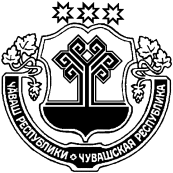 ЧУВАШСКАЯ РЕСПУБЛИКАЙĚПРЕÇ РАЙОНĚН АДМИНИСТРАЦИЙЕЙЫШĂНУ24.04.2019 № 206Йěпреç поселокěАДМИНИСТРАЦИЯИБРЕСИНСКОГО РАЙОНА ПОСТАНОВЛЕНИЕ24.04.2019 № 206поселок ИбресиГлава администрации
Ибресинского районаС.В.Горбунов